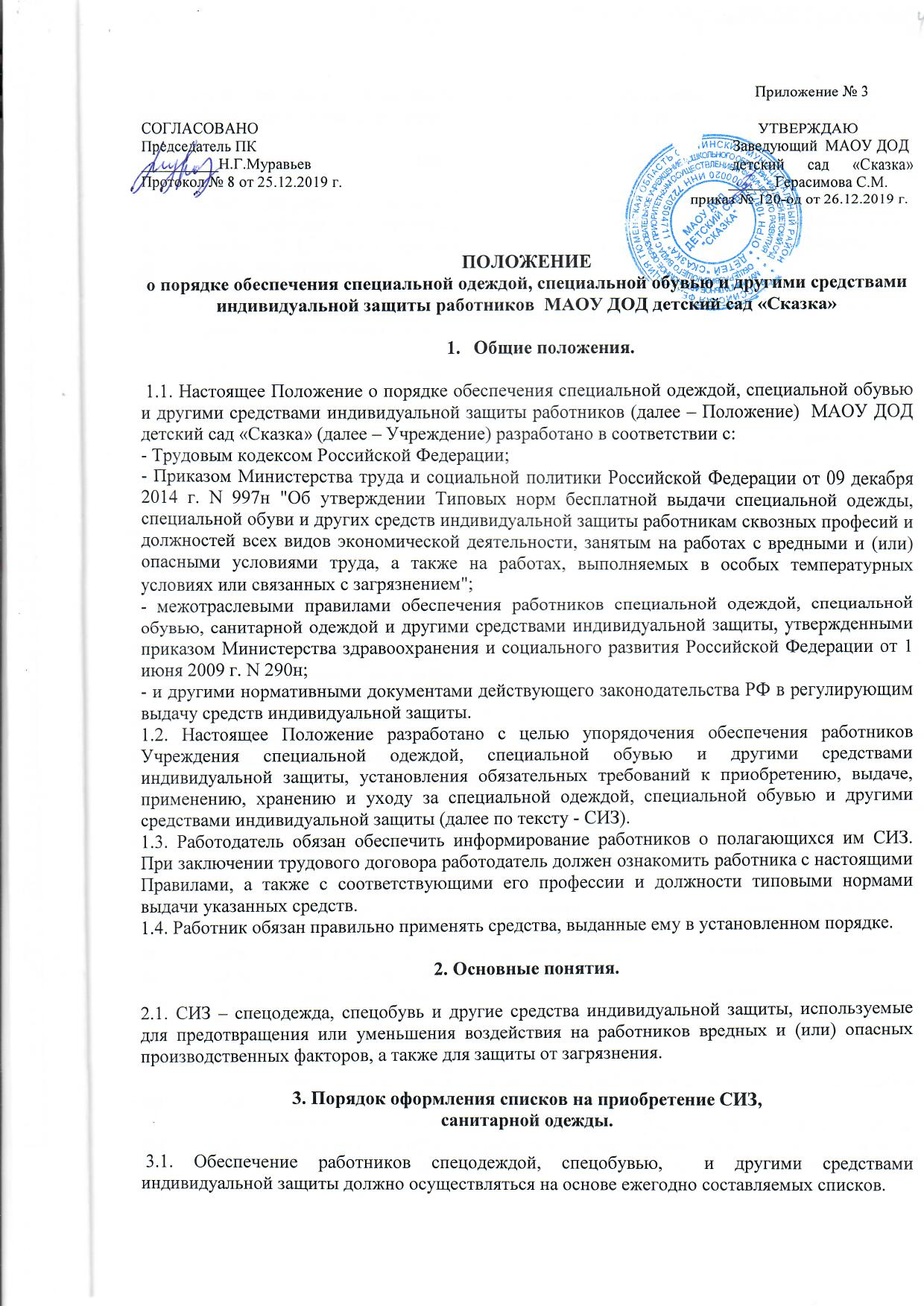 3.2 Составление списков осуществляется с учетомчисленности работающих (мужчин и женщин),с указанием наименования спецодежды,спецобуви, размеров, роста специалистом по охране труда.4 Порядок приобретения СИЗ.4.1.Приобретение указанных средств  осуществляется за счетсредств работодателя.4.2.В соответствии с действующим законодательством работодатель обеспечивает                   приобретение СИЗ, только прошедших в установленном порядке сертификацию или  декларирование соответствия.4.3. Одежда и обувь должны соответствовать требованиям государственных и отраслевых стандартов  и  других нормативных и технических документов на соответствующие изделия,              быть пригодными и удобными в использовании.5.Порядок выдачи и применения СИЗ5.1. В случае не обеспечения работника, занятого на работах с вредными и (или)                         опасными условиями  труда, а также с особыми температурными условиями или связанными с загрязнением СИЗ  в соответствии с законодательством Российской Федерации он вправе отказаться  от выполнения трудовых обязанностей, а работодатель не имеет право требовать от работника их исполнения и обязан оплатить возникший по этой причине простой.5.2. СИЗ  должны быть выданы работнику в индивидуальное пользование.5.3. Работникам, временно переведенным на другую работу, учащимся и студентам образовательных учреждений начального, среднего и высшего профессионального образования  на время прохождения производственной практики (производственного обучения), а также  другим лицам, участвующим в производственной деятельности Учреждения либо осуществляющим в соответствии с действующим законодательством мероприятиях по                контролю (надзору)  в установленной сфере деятельности, СИЗ выдаются в соответствии с типовыми нормами и правилами на время выполнения этой работы.5.4.Вновь принятые работники информируются о порядке выдачи и обеспечения СИЗ.5.5. Ответственным за выдачу СИЗ назначается должностное лицо в соответствии с приказом заведующего Учреждением. 5.6.Выдача работникам СИЗ фиксируется записью в личной карточке учета указанных средств ( приложение1 к  Положению). Карточкизаполняются должностным лицом, ответственным за их учет, ведение и хранение.5.7. Срок пользования СИЗ исчисляютсясо дня фактической выдачи их работнику.5.8.Выдаваемые СИЗ  должны соответствовать полу, росту,размерам, работника, а также характеру и условиям выполняемой ими работы.5.9. СИЗ, предназначенные для использованияв особых температурных условиях, обусловленных ежегодными сезонными изменениями температуры, выдаются работникам с наступлением соответствующего периода года, а с его окончанием сдаются на  хранение на склад Учреждения. В сроки носки СИЗ, применяемых вособых температурных условиях, включается время их организованного хранения.5.10. Дежурные СИЗ общего пользованиявыдаются работникам  только на время выполнения тех работ, для которых они предназначены с регистрацией выдачи в журнале.5.11. Работникам запрещается выносить по окончании рабочего дня СИЗ, санитарную                                                                одежду и обувь за пределы территории Учреждения.5.12. Работники должны ставить в известность работодателя ( или его представителя) о выходе из строя (неисправности) СИЗ.5.13.Специалсит по охране труда, непосредственные руководители работников Учреждения  контролируют недопущение работников к выполнению работ без выданных им в установленном порядке СИЗ а также допуск их к работе с несправными, не                     отремонтированными и загрязненными СИЗ. 5.14. СИЗ, возвращенные работниками поистечении сроков носки, но пригодные для дальнейшей эксплуатации, используютсяпо назначению после проведения мероприятий по уходу за ними (стирки, чистки,дезинфекции, обеспыливания, обезвреживания и ремонта). Пригодность указанныхСИЗ к дальнейшему использованию, в том числепроцент износа СИЗ, устанавливает комиссия поохране труда, составляет акт и фиксирует в личной карточке учета выдачи средств СИЗ.6.Порядок организации хранения СИЗ и ухода за ними6.1. Работодатель за счет собственных средств обеспечивает надлежащий уход заСИЗ и их хранением.6.2. Для хранения выданных работникам СИЗ работодатель предоставляет специально оборудованное помещение.6.3. Стирка, сушка, обезвреживание СИЗ осуществляется в прачечной Учреждения. 7. Заключительные положения7.1.СИЗ, выданные работникам,  считаютсясобственностью Учреждения и подлежат обязательному возврату: при увольнении,переводе на другое рабочее место, работник  обязан сдать ранее выданные СИЗ.7.2. Заместитель заведующего по  хозяйственной части обеспечивает хранение СИЗ  и несет ответственность за своевременную и в полном объеме выдачу работникам, прошедших в установленном порядке сертификацию или декларирование соответствия СИЗ.7.3. Специалист по охране труда Учреждения контролирует приобретение сертифицированной или декларированной СИЗ, а также хранение, уход и применение СИЗ.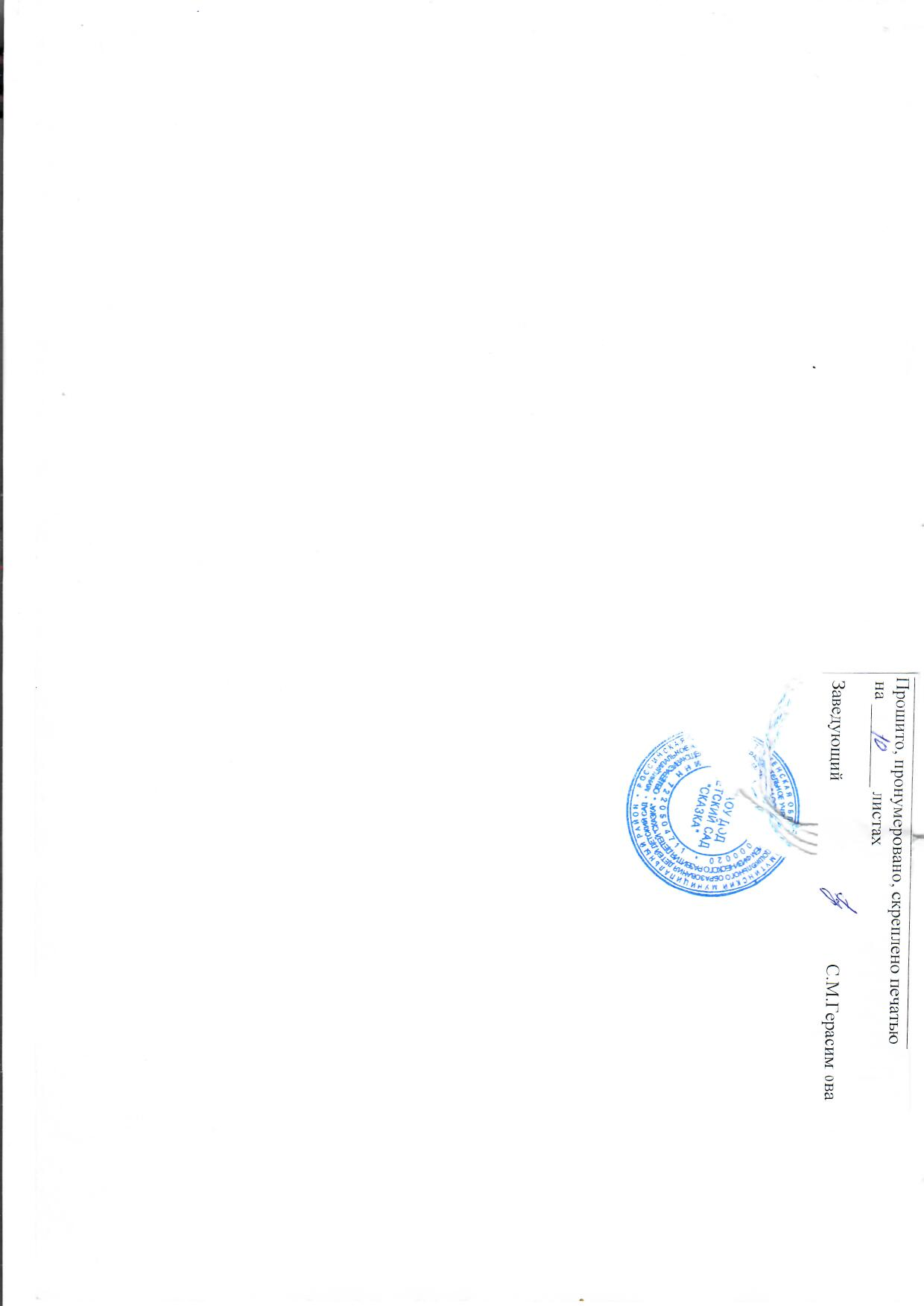 